             КАРАР                                                                 ПОСТАНОВЛЕНИЕ «14» июль  2020 йыл                            №     21                    «14» июля  2020 годаО внесении изменений в Постановление Администрации сельского поселения      1-Иткуловский сельсовет муниципального района Баймакский район Республики Башкортостан №69 от 15.07.2019 «Об утверждении паспорта муниципальной программы «Профилактика терроризма и экстремизма на территории сельского поселения                                1-Иткуловский сельсовет муниципального района Баймакский район Республики Башкортостан     на 2019-2021 годы», плана мероприятий по профилактике терроризма и экстремизма, а также минимизации и (или) ликвидации последствий проявлений терроризма и экстремизма на территории сельского поселения 1-Иткуловский сельсовет муниципального района Баймакский район Республики Башкортостан на 2019 – 2021 годы»В соответствии с Федеральным законом «О противодействии терроризму», п.27 Стратегии  противодействия экстремизму в Российской Федерации до 2025 г., утвержденного   Президентом РФ 28.11.2014, Администрация сельского поселения                        1-Иткуловский сельсовет муниципального района Баймакский район Республики БашкортостанПОСТАНОВЛЯЕТ:Внести изменения в раздел 4 «Перечень мероприятий подпрограммы с объемами бюджетных ассигнований подпрограммы» Подпрограммы профилактики терроризма и экстремизма на 2019 года муниципального района Баймакский район Республики Башкортостан, утвержденного постановлением Администрации муниципального района Баймакский район Республики Башкортостан №105 от 08.02.2019, дополнив следующим плановым мероприятием: «1.16 Мониторинг средств массовой информации и информационно-телекоммуникационных сетей, включая сеть «Интернет», в целях выявления фактов распространения идеологии экстремизма, экстремистских материалов и незамедлительного реагирования на них, исполнитель – Администрация муниципального района Баймакский район Республики Башкортостан».2. Обнародовать настоящее постановление на информационном стенде администрации сельского поселения 1-Иткуловский сельсовет муниципального района Баймакский район Республики Башкортостан по адресу: РБ, Баймакский район, с.1-е Иткулово,ул.Ленина,85, и разместить на официальном сайте сельского поселения                                1-Иткуловский сельсовет муниципального района Баймакский район Республики Башкортостан – http://1-itkul.ru  .4. Контроль за исполнением настоящего постановления оставляю за собой.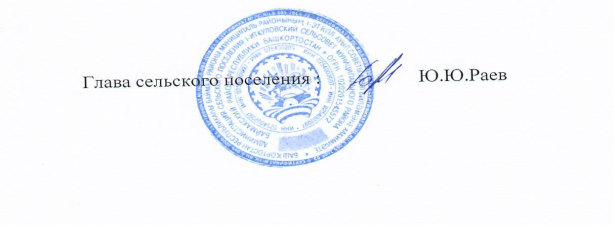 БашҠортостан республикаһЫБаймаҠ  районы муниципальРайоныны  1- ЭТҠОЛ ауылСоветы ауыл билӘмӘҺе ХАкИМИӘТЕРЕСПУБЛИКА БАШКОРТОСТАНАДМИНИСТРАЦИЯ сельского поселения 1-й ИТКУЛОВСКИЙ  сельсовет муниципального района Баймакский районБашҠортостан республикаһЫБаймаҠ  районы муниципальРайоныны  1- ЭТҠОЛ ауылСоветы ауыл билӘмӘҺе ХАкИМИӘТЕ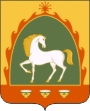 РЕСПУБЛИКА БАШКОРТОСТАНАДМИНИСТРАЦИЯ сельского поселения 1-й ИТКУЛОВСКИЙ  сельсовет муниципального района Баймакский район453673, Баймаҡ районы, 1-Этҡол ауылы, Ленин урамы, 85 тел. 8(34751) 4-24-68, 4-24-30факс 8(34751) 4-24-30453673, Баймаҡ районы, 1-Этҡол ауылы, Ленин урамы, 85 тел. 8(34751) 4-24-68, 4-24-30факс 8(34751) 4-24-30453673, Баймакский район, с.1-е Иткулово, ул. Ленина, 85 тел. 8(34751) 4-24-68, 4-24-30факс 8(34751) 4-24-30453673, Баймакский район, с.1-е Иткулово, ул. Ленина, 85 тел. 8(34751) 4-24-68, 4-24-30факс 8(34751) 4-24-30